ПОЛОЖЕНИЕо V районном конкурсе чтецов среди воспитанников ГБДОУ Петродворцового района«Разукрасим мир стихами»1. Общие положения1.1.	Настоящее Положение определяет порядок организации и проведения районного конкурса чтецов среди воспитанников ГБДОУ Петродворцового района «Разукрасим мир стихами» (далее − Конкурс).1.2. Организаторами конкурса являются: секция «Литература для детей и юношества» Союза писателей России (Санкт-Петербургское отделение) и ГБУ ДППО ЦПКС ИМЦ Петродворцового района Санкт-Петербурга (далее ИМЦ).2. Цель конкурса2.1. Популяризация творчества современных детских петербургских поэтов и писателей и развитие культуры декламации среди воспитанников.3. Задачи конкурса3.1. Создать условия для творческого развития детей. 3.2. Развивать у детей осмысленное прочтение художественных текстов посредством выразительного чтения. 3.3. Повысить у детей интерес к чтению.3.4. Расширить читательский кругозор детей.3.5. Возродить традиции семейного чтения.3.6. Создать условия для популяризации библиотек.4. Участники, номинации4.1. К участию в Конкурсе приглашаются воспитанники ГБДОУ Петродворцового района 4-7 лет.4.2. Участие ребенка в Конкурсе осуществляется через его законного представителя (родителя, усыновителя, опекуна, попечителя) в установленном порядке.4.3. Участие ребёнка в Конкурсе предполагает автоматическое согласие его законного представителя на фото- и видео съёмку и размещение этих материалов в сети Интернет и СМИ.4.4. Участие в Конкурсе означает, что участник (законный представитель ребёнка, руководитель образовательного учреждения) ознакомился и согласился с правилами его проведения.4.5. Конкурс проводится по следующим возрастным номинациям:– 4-5 лет;– 5-6 лет;– 6-7 лет5. Порядок и сроки проведения5.1. На Конкурс принимаются только стихотворения современных детских петербургских поэтов на русском языке. Список авторов прилагается (Приложение 1).5.2. Каждый участник имеет возможность в рамках Конкурса выступить с одним произведением в соответствующей возрасту номинации.5.3. К участию в Конкурсе допускаются произведения с учётом Федеральногозакона РФ от 29.12.2010 N 436-ФЗ «О защите детей от информации, причиняющей вред их здоровью и развитию».5.4. Конкурс проводится с 1 марта 2020 года по 04 апреля 2020 года в три этапа.5.5. Дошкольный этап проводит ГБДОУ с 1 по 12 марта 2020 года.5.6. Районный этап проводится в ГБУ ИМЦ Петродворцового района 20 марта в 9.30.5.7. Победители районного Конкурса направляются на городской конкурс чтецов среди воспитанников дошкольных учреждений Санкт-Петербурга «Разукрасим мир стихами».5.8. Городской этап проводится 04 апреля 2020 в СПб ГБУК «Центральная городская детская библиотека им. А.С. Пушкина».
6. Процедура проведения конкурса6.1. На районный тур Конкурса направляется видеоролик выступления победителя дошкольного этапа по каждой номинации (не более 1 участника в номинации, не более трёх участников от учреждения).6.1.1. Видеоролик записывается во время проведения дошкольного этапа конкурса. При этом каждый участник дошкольного этапа записывается отдельным файлом. 6.2 Заявка (список победителей) и видеофайлы предоставляются в ИМЦ от каждого дошкольного учреждения до 13.00 16 марта 2020 г. (Приложение 2).6.3. Для проведения районного тура формируется конкурсная комиссия, в состав которой входят методисты ИМЦ, представители ГБДОУ района, кураторы от Союза Писателей России (Приложение 3).6.4. По итогам районного тура определяются победитель (1 место) и призёры (2 и 3 место) в каждой номинации.6.5. Право на участие в городском туре Конкурса получают победители районного конкурса (не более шести человек от района).6.6. Члены конкурсной комиссии определяют победителей конкурса в день проведения Конкурса.6.7. Награждение победителей районного конкурса проводится в ГБДОУ представителями конкурсной комиссии.6.8. Публикация результатов конкурса и объявление победителей в каждой номинации размещается организаторами 24 марта 2020 г. на сайте ИМЦ в разделе «Конкурсы».7. Оценка и критерии выступления участников конкурса7.1. Члены конкурсной комиссии на каждом этапе оценивают выступление участникаконкурса по пятибалльной системе по следующим критериям:– знание текста;– осмысленность исполнения (тон, настроение);– выразительность, эмоциональность (интонация, логические паузы, ударение);– артистизм (жесты, мимика).7.2. Сумма баллов по всем критериям составляет окончательную оценку каждого выступления (Бланк оценочного листа члена жюри Приложение 4).8. Подведение итогов конкурса8.1. По итогам районного конкурса комиссия составляет сводный протокол (Приложение 5), где фиксируются результаты Конкурса, а также указываются победители.8.2. Протокол хранится у организатора Конкурса.8.3. Определение победителей (1 место) и призёров (2 и 3 места) конкурса в каждой номинации производится следующим образом:• Первое место предоставляется участнику, набравшему максимальное количество баллов в соответствующей номинации.• Второе место предоставляется участнику, набравшему максимальное количество баллов в соответствующей номинации после первого места.• Третье место предоставляется участнику, набравшему максимальное количество баллов в соответствующей номинации после второго места8.4. В случае если участники по результатам определения победителей Конкурса в какой-либо номинации набирают одинаковое количество баллов или голосов, то организатор оставляет за собой право наградить всех участников, набравших одинаковую сумму баллов.8.5. Организатор Конкурса оставляет за собой право назначения дополнительных специальных номинаций.9. Призы конкурса и порядок их получения9.1. Каждому победителю и призерам Конкурса вручается диплом в соответствующей номинации конкурса. 10. Прочие условия10.1. Результаты Конкурса и решения организатора по всем вопросам, связанным с проведением Конкурса, считаются окончательными и распространяются на всех участников Конкурса.Приложение 1Список современных петербургских детских поэтов1. Лариса Александрова-Гончар2. Сергей Булыгинский3. Олег Бундур4. Николай Бутенко5. Александр Гиневский6. Николай Голь7. Лаэрт Добровольский8. Елена Евсеева9. Ефим Ефимовский10. Леонид Захаров11. Анна Игнатова12. Александр Кушнер13. Вячеслав Лейкин14. Сергей Махотин15. Гурия Османова16. Николай Рачков17.  Олег Сердобольский18. Сергей Смольянинов19. Елена Суланга20. Марина Тахистова21. Людмила Фадеева22. Наталия Хрущёва23. Игорь Шевчук24. Алексей Шевченко25. Михаил ЯсновПредставители Союза писателей России1. Амбросова Елена Николаевна2. Александрова Лариса Ивановна3. Бакулина Дина Владимировна 4. Бочманова Жанна Викторовна 5. Бутенко Николай Николаевич6. Булыгинский Сергей Дмитриевич7. Добровольский Лаэрт Олимпович 8. Захаров Леонид Николаевич 9. Колесник Ольга Юрьевна10. Маркова Юлия Викторовна11. Минина Виолетта Владимировна12. Османова Гурия Абдулбарисовна13. Cуланга Елена Станиславовна14. Смелик Эльвира ВладимировнаПриложение 2Заявка
на участие в IV районном конкурсе чтецов cреди воспитанников
ГБДОУ Петродворцового района 
«Разукрасим мир стихами»Приложение 3Состав конкурсной комиссииПредседатель комиссии Мединская Марина Михайловна		директор государственного бюджетного учреждения дополнительного профессионального педагогического образования центра повышения квалификации специалистов «Информационно-методический центр» Петродворцового района Санкт-ПетербургаЗаместитель председателя комиссииТаяновская Елена Викторовна	методист государственного бюджетного учреждения дополнительного профессионального педагогического образования центра повышения квалификации специалистов «Информационно-методический центр» Петродворцового района Санкт-ПетербургаОтветственный секретарьГолофастова Ирина Александровна 	старший воспитатель государственного бюджетного дошкольного образовательного учреждения детского сада № 28 Петродворцового района Санкт-ПетербургаЭксперты конкурсной комиссииМаркова Юлия Викторовна	член Союза писателей РоссииКудрейко Елена Николаевна	руководитель структурного подразделения «отделения дошкольного образования» ГБОУ СОШ №411 «Гармония» с углубленным изучением английского языка Петродворцового района Санкт-Петербурга Дюжева Наталья Сергеевна	старший воспитатель государственного бюджетного дошкольного образовательного учреждения детского сада № 11 общеразвивающего вида с приоритетным осуществлением деятельности по физическому развитию детей Петродворцового района Санкт-ПетербургаКазаченко Олеся Петровна	старший воспитатель государственного бюджетного дошкольного образовательного учреждения детского сада № 2 комбинированного вида Петродворцового района Санкт-ПетербургаЛяшова Светлана Александровна	старший воспитатель государственного бюджетного дошкольного образовательного учреждения детского сада № 16 общеразвивающего вида с приоритетным осуществлением деятельности по физическому развитию детей Петродворцового района Санкт-ПетербургаЧерная Виктория Владимировна	музыкальный руководитель государственного бюджетного дошкольного образовательного учреждения детского сада № 6 общеразвивающего вида с приоритетным осуществлением деятельности по физическому развитию детей Петродворцового района Санкт-ПетербургаЕгорова Елена Юрьевна	воспитатель государственного бюджетного дошкольного образовательного учреждения детского сада № 33 комбинированного вида Петродворцового района Санкт-ПетербургаЛучева Наталья Владимировна	воспитатель государственного бюджетного дошкольного образовательного учреждения детского сада № 10 Петродворцового района Санкт-Петербурга Приложение 4Оценочный листЧлена жюри IV районного конкурса чтецов среди воспитанников ГБДОУ Петродворцового района«Разукрасим мир стихами»в номинации____________________________________________________«____»__________________2020                              ____________ / _________________                                                                                                                                                                                                                                                                            подпись                  расшифровка	Приложение 5Сводный протокол Петродворцового районачленов жюри IV районного конкурса чтецов среди воспитанников ГБДОУ Петродворцового района«Разукрасим мир стихами»в номинации____________________________________________________«____»__________________2020                                  ____________ / _________________                                                                                                                                                                                                                                                                             подпись                  расшифровкаПРИНЯТО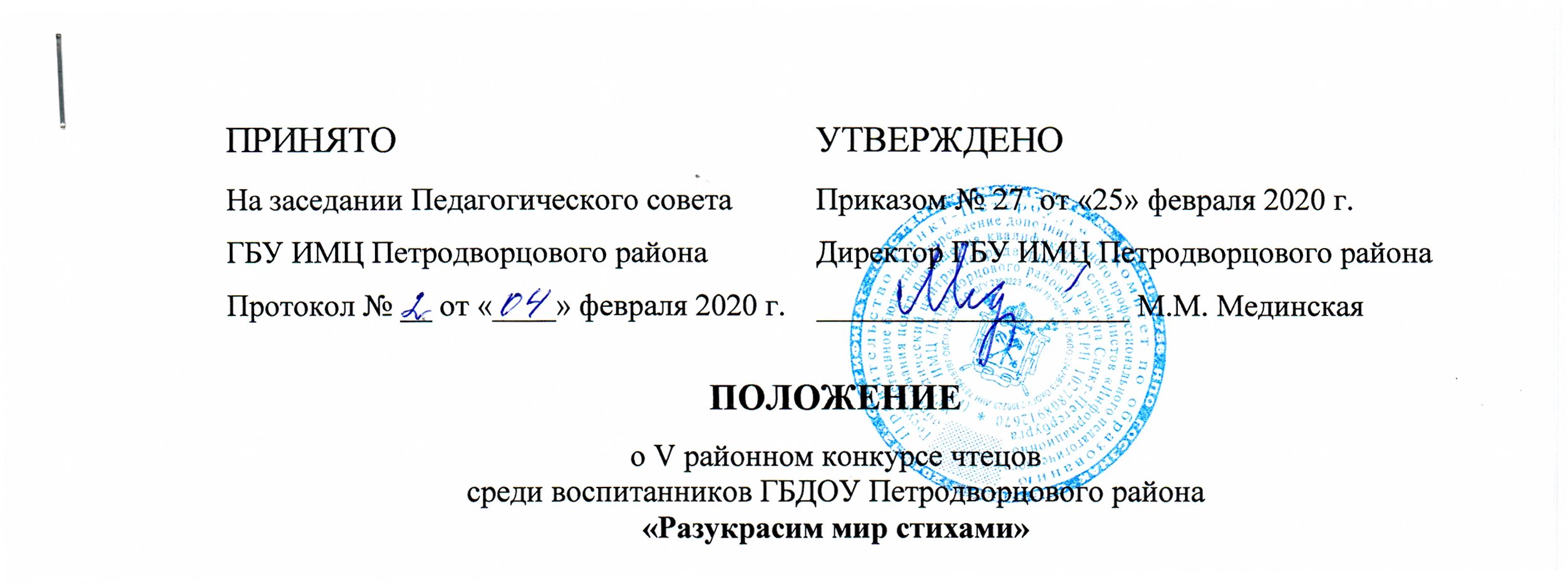 На заседании Педагогического советаГБУ ИМЦ Петродворцового районаПротокол № __ от «____» февраля 2020 г.УТВЕРЖДЕНОПриказом № 27  от «25» февраля 2020 г.Директор ГБУ ИМЦ Петродворцового района____________________ М.М. Мединская№
ГБДОУНоминация
Конкурса
 4-5 лет;
 5-6 лет;
 6-7 лет;Автор и название
произведения
( из списка
современных детских
петербургских поэтов)Фамилия, имя
ребенка (детей),
возрастная
группаФ.И.О.
педагога,должность(ответственного
за номер
полностью)№ п/пФамилия и имя участникаКритерии оценки выступленияКритерии оценки выступленияКритерии оценки выступленияКритерии оценки выступленияИтоговая оценка№ п/пФамилия и имя участникаЗнание текстаОсмыслен-ностьисполненияВыразитель-ностьАртистизмИтоговая оценка№ п/пФамилия и имя участника0-50-50-50-50-2012345678910111213141516171819№ п/пФамилия и имя участникаОценка члена жюриОценка члена жюриОценка члена жюриОценка члена жюриОценка члена жюриОценка члена жюриОценка члена жюриИтоговая оценка№ п/пФамилия и имя участника1234567Итоговая оценка1234567891011121314151617181920